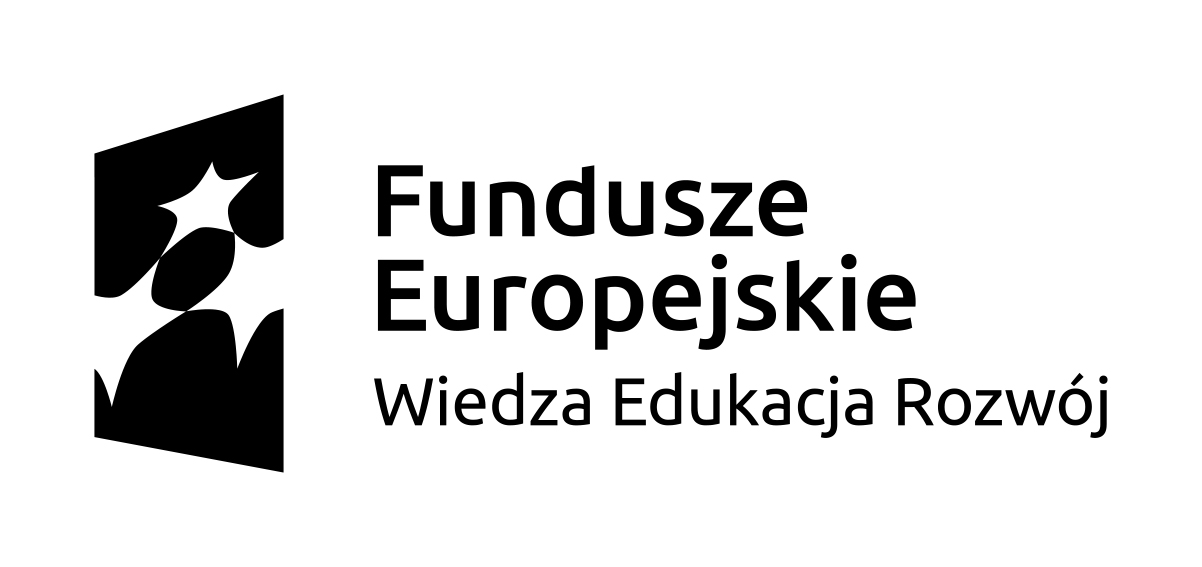 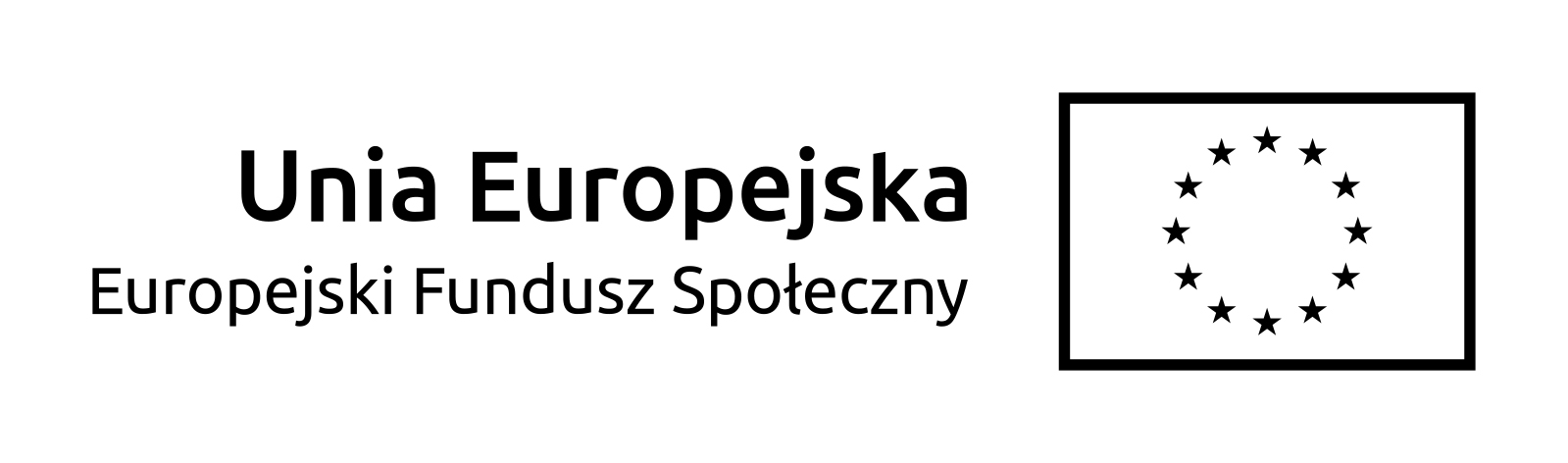 ....................................... ,...................„KIERUNEK PRACA! Aktywizacja zawodowo-edukacyjna młodzieży z powiatu ząbkowickiego.”Projekt realizowany w ramach Inicjatywy na rzecz zatrudnienia ludzi młodychLISTA OBECNOŚCI OSÓB ODBYWAJACYCH STAŻ                                str. ......																			Zgodnie z umową Nr ................. z dnia .......SYMBOLE:Ch – choroba osoby odbywającej staż – (zaświadczenie ZUS ZLA) - stypendium przysługujeDz.U – na wniosek bezrobotnego odbywającego staż pracodawca jest obowiązany do udzielenia dni wolnych w wymiarze 2 dni za każde 30 dni kalendarzowych odbywania stażu. Za dni wolne przysługuje stypendium. Za ostatni miesiąc odbywania stażu pracodawca jest obowiązany udzielić dni wolnych przed upływem terminu zakończeniu stażu  - (do listy obecności należy dołączyć podanie o udzielenie dnia wolnego) - stypendium przysługujeNU – nieobecność usprawiedliwiona, np. pracodawca wyraził zgodę na nieobecność w zakładzie – stypendium nie przysługujeNN – nieobecność nieusprawiedliwiona – stypendium nie przysługuje						          	................................................................................                                                                                                                                                                                                         (pieczęć i podpis upoważnionego pracownika)Miesiąc...................Imię i nazwisko1.Imię i nazwisko2.Imię i nazwisko3.Imię i nazwisko4.Imię i nazwisko5. 1. 2. 3. 4. 5. 6. 7. 8. 9.10.11.12.13.14.15.16.17.18.19.20.21.22.23.24.25.26.27.28.29.30.31.